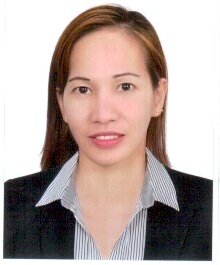 MARYSales-Personnel/ CateringMary.36859@2freemail.comPERSONAL SUMMARYAREAS OF EXPERTISEA articulate, presentable and sales hungry individual who can thrive in any fast faced and commission based retail environment. Possessing the ability and confidence toCash Managementcontribute to the smooth running of a company and possessing the "can do" attitude required to be able to get things done. Jean can communicate well with customers andOperating Skillsdemonstrates helpful attitude at all times on the shop. Stock ManagementShe is polite and professionals with excellent customers service skills, and is experienced at having appropriate Tell Point Conversation with every customer to positive approachChecking deliveriesto everything she does and is able to work effectively on her own and as part of a team.SupervisingReady and qualified for the next stage in my career and looking forward to making significant contribution to the growth of a ambitious company.Customer InteractionGiving Product AdviceWORK EXPERIENCEHealth & Safety ProcedureGlobal Hospitality companySales- Personnel / Catering Personnel                         January 21, 2015  March 21, 2017Responsible for delivering a friendly service, smelling, greeting and making eyePROFESSIONALcontact with every customer that comes to the store. Playing an active role in providing a positive customer experience and driving sales.Can Speak EnglishDuties:First Aid Qualified•Supporting the store team and managers to increase revenue streams and profit targets.•Providing a friendly and helpful services to customers.•Maintaining high standards of presentation and cleanliness across the store.PERSONAL SKILLS•Demonstrating good product knowledge to customer on key promotion and offers.•Providing cover in order areas during periods of holiday and sickness.Communication Skills•Approaching customers that may require assistance if you are on the shop.•Carrying out stock replenishment.Customer Facing Skills•Ensuring all areas of the store remain tidy at all times.Keyboard SkillsKEY SKILLS AND COMPETENCIESPERSONAL DETAILSRetailing AttributersMARY JEAN ABEJO VELARDE•Able to easily build a support with customersLBC BLDG. KARAMA•Have "Fit" measurement experienceDUBAI,UAE•Good people skills and able to work as part of team•Possessing plenty of patience•Willing to work irregular hours to cover busy periodsACADEMIC QUALIFICATIONSPassenger Service Agent Diploma from UK Aviation Institution Dubai                                    2017DOB:  12-3-1984•Types of Airlines                              •Flight Handling AgenciesNationality:   Filipino•Regulatory Authorities                        •Customer Service•Geography                                            •Reading Airline Tickets•times and Times Zones                       •Passport and Visa•Aviation Terminology                       •Exchange Rates•Aircraft Familiarizations                      •Baggage•Theory of flight                                      •Security•Airport & Ground Procedure              •Ramp Safety•Airport Codes                                        •Galileo reservation systemBSC         MAJOR MANAGEMENT ACCOUNTING                               2001 - 2005St. Paul's Business School of Law Palo Leyte A levels       Math(A)  English(B)  Technology(B)  Science(B)    1997 - 2001St. Mary's Academy Palo LeyteREFERENCES --  Available upon request